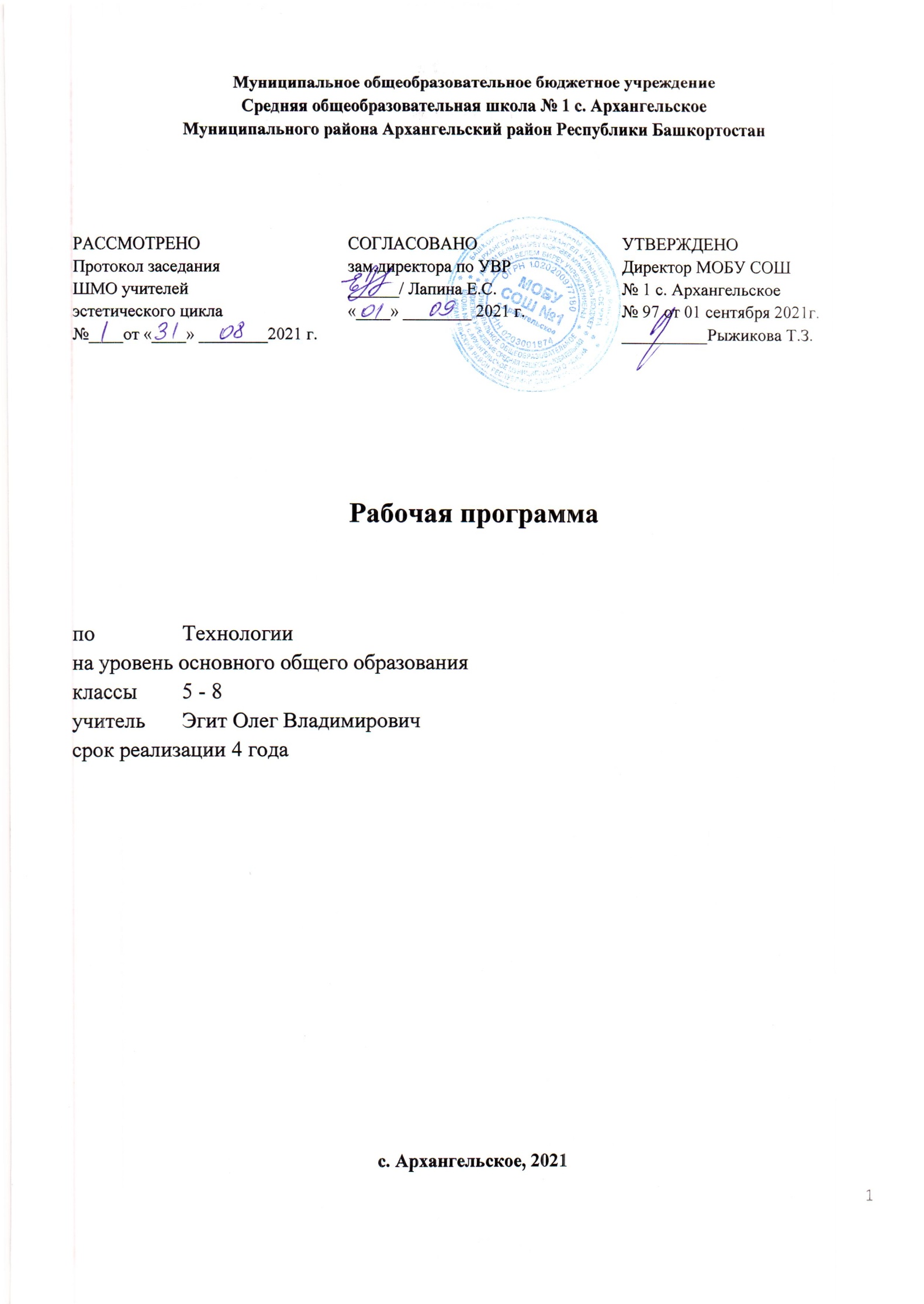 Пояснительная запискаРабочая программа по технологии составлена на основе Федерального государственного образовательного стандарта основного общего образования, примерной программы основного общего образования по технологии, федерального перечня учебников, рекомендованных к использованию в образовательном процессе в образовательных учреждениях,  авторского тематического планирования учебного материала и требований к результатам общего образования, представленных в Федеральном государственном образовательном стандарте основного общего образования, с учетом преемственности, с примерными программами для начального общего образования. Данная рабочая программа ориентирована на использование:1.ПРОГРАММЫ: Тищенко А.Т., Синица Н.В., Симоненко В.Д. Технология. Программа: 5-8 классы, ФГОС.2. ПРОГРАММЫ:  Казакевич В.М., Пичугина Г.В., Семенова Г.Ю. Программа: 5-8 классы,  ФГОС3.Учебник «Технология». В.М. Казакевич, 5 класс. Москва «Просвещение», 2019.4. Учебник «Технология». В.М. Казакевич, 6 класс. Москва «Просвещение», 2019.5.Учебник «Технология». Н.В.Синица, В.Д Симоненко .7 класс. Москва. Издательство «Вентана- Граф», 2015.6.Учебник «Технология» Н.В.Синица, В.Д Симоненко .8 класс. Москва. Издательство«Вентана- Граф», 2015.Программа по курсу «Технология» выполняет следующие функции:-Информационно-семантическое нормирование учебного процесса. Это обеспечивает детерминированный объем, четкую тематическую дифференциацию содержания обучения и задает распределение времени по разделам содержания;-Ориентировано-плановое построение содержания. Определяется примернаяпоследовательность изучения содержания технологии в основной школе и егораспределение с учетом возрастных особенностей учащихся;-Общее методическое руководство. Задаются требования к материально-техническому обеспечению учебного процесса, предоставляются общие рекомендации по проведению различных видов занятий.Рабочая программа разработана в целях:1)определения содержания и структуры учебного материала, последовательности его изучения, пути формирования системы знаний, умений и способов деятельности, развития, воспитания и социализации учащихся;2) обеспечения достижения обучающимися результатов обучения в соответствии с федеральными государственными образовательными стандартами.Общая характеристика учебного предмета «Технология».Количество учебных часов, на которые рассчитана данная программа согласно учебному плану:5 класс	-	68 часов (2 часа в неделю);6 класс 	-	68 часов (2 часа в неделю);7 класс	-	68 часов (2 часа в неделю);8 класс	-	33 часа (1 час в неделю).Результаты изучения курсаЗадачи программы:Обучающие:объяснить базовые понятия сферы промышленного дизайна, ключевые особенности методов дизайн-проектирования, дизайн-аналитики, генерации идей;сформировать базовые навыки ручного макетирования и прототипирования;сформировать базовые навыки работы в программах трёхмерного моделирования;сформировать базовые навыки создания презентаций;сформировать базовые навыки дизайн-скетчинга;привить навыки проектной деятельности, в том числе использование инструментов планирования.Развивающие:формировать 4K-компетенции (критическое мышление, креативное мышление, коммуникация, кооперация);способствовать расширению словарного запаса;способствовать развитию памяти, внимания, технического мышления, изобретательности;способствовать формированию интереса к знаниям;способствовать формированию умения практического применения полученных знаний;сформировать умение формулировать, аргументировать и отстаивать своё мнение;сформировать умение выступать публично с докладами, презентациями и т. п. Воспитательные:воспитывать аккуратность и дисциплинированность при выполнении работы;способствовать формированию положительной мотивации к трудовой деятельности;способствовать формированию опыта совместного и индивидуального творчества при выполнении командных заданий;воспитывать трудолюбие, уважение к труду;формировать чувство коллективизма и взаимопомощи;воспитывать чувство патриотизма, гражданственности, гордости за отечественные достижения в промышленном дизайне.Планируемые результаты освоения учебного курсаВыпускник научится:• находить в учебной литературе сведения, необходимые для конструирования объекта и осуществления выбранной технологии;• читать технические рисунки, эскизы, чертежи, схемы;• выполнять в масштабе и правильно оформлять технические рисунки и эскизы разрабатываемых объектов;• осуществлять технологические процессы создания или ремонта материальных объектов.Выпускник получит возможность научиться:• грамотно пользоваться графической документацией и технико-технологической информацией, которые применяются при разработке, создании и эксплуатации различных технических объектов;• осуществлять технологические процессы создания или ремонта материальных объектов, имеющих инновационные элементы.ЭлектротехникаВыпускник научится:• разбираться в адаптированной для школьников технико-технологической информации по электротехнике и ориентироваться в электрических схемах, которые применяются при разработке, создании и эксплуатации электрифицированных приборов и аппаратов, составлять простые электрические схемы цепей бытовых устройств и моделей;• осуществлять технологические процессы сборки или ремонта объектов, содержащих электрические цепи с учётом необходимости экономии электрической энергии.Выпускник получит возможность научиться:• составлять электрические схемы, которые применяются при разработке электроустановок, создании и эксплуатации электрифицированных приборов и аппаратов, используя дополнительные источники информации (включая Интернет):• осуществлять процессы сборки, регулировки или ремонта объектов, содержащих электрические цепи с элементами электроники и автоматики.Технологии ведения домаКулинарияВыпускник научится:• самостоятельно готовить для своей семьи простые кулинарные блюда из сырых и варёных овощей и фруктов, молока и молочных продуктов, яиц, рыбы, мяса, птицы, различных видов теста, круп, бобовых и макаронных изделий, отвечающие требованиям рационального питания, соблюдая правильную технологическую последовательность приготовления, санитарно-гигиенические требования и правила безопасной работы.Выпускник получит возможность научиться:• составлять рацион питания на основе физиологических потребностей организма;• выбирать пищевые продукты для удовлетворения потребностей организма в белках, углеводах, жирах, витаминах, минеральных веществах; организовывать своё рациональное питание в домашних условиях; применять различные способы обработки пищевых продуктов с целью сохранения в них питательных веществ;• применять основные виды и способы консервирования и заготовки пищевых продуктов в домашних условиях;• экономить электрическую энергию при обработке пищевых продуктов; оформлять приготовленные блюда, сервировать стол; соблюдать правила этикета за столом;• определять виды экологического загрязнения пищевых продуктов; оценивать влияние техногенной сферы на окружающую среду и здоровье человека;• выполнять мероприятия по предотвращению негативного влияния техногенной сферы на окружающую среду и здоровье человека.Создание изделий из текстильных и поделочных материаловВыпускник научится:• изготавливать с помощью ручных инструментов и оборудования для швейных и декоративно-прикладных работ, швейной машины простые по конструкции модели швейных изделий, пользуясь технологической документацией;• выполнять влажно-тепловую обработку швейных изделий.Выпускник получит возможность научиться:• выполнять несложные приёмы моделирования швейных изделий, в том числе с использованием традиций народного костюма;• использовать при моделировании зрительные иллюзии в одежде; определять и исправлять дефекты швейных изделий;• выполнять художественную отделку швейных изделий;• изготавливать изделия декоративно-прикладного искусства, региональных народных промыслов;• определять основные стили в одежде и современные направления моды.Сельскохозяйственные технологииТехнологии растениеводстваВыпускник научится:• самостоятельно выращивать наиболее распространённые в регионе виды сельскохозяйственных растений в условиях личного подсобного хозяйства и школьного учебно-опытного участка с использованием ручных инструментов и малогабаритной техники, соблюдая правила безопасного труда и охраны окружающей среды;• планировать размещение культур на учебно-опытном участке и в личном подсобном хозяйстве с учётом севооборотов.Выпускник получит возможность научиться: • самостоятельно составлять простейшую технологическую карту выращивания новых видов сельскохозяйственных растений в условиях личного подсобного хозяйства и школьного учебно-опытного участка на основе справочной литературы и других источников информации, в том числе Интернета; • планировать объём продукции растениеводства в личном подсобном хозяйстве или на учебно-опытном участке на основе потребностей семьи или школы, рассчитывать основные экономические показатели (себестоимость, доход, прибыль), оценивать возможности предпринимательской деятельности на этой основе; • находить и анализировать информацию о проблемах сельскохозяйственного производства в своём селе, формулировать на её основе темы исследовательских работ и проектов социальной направленности.Технологии исследовательской, опытнической и проектной деятельностиВыпускник научится:• планировать и выполнять учебные технологические проекты: выявлять и формулировать проблему; обосновывать цель проекта, конструкцию изделия, сущность итогового продукта или желаемого результата; планировать этапы выполнения работ; составлять технологическую карту изготовления изделия; выбирать средства реализации замысла; осуществлять технологический процесс; контролировать ход и результаты выполнения проекта;• представлять результаты выполненного проекта: пользоваться основными видами проектной документации; готовить пояснительную записку к проекту; оформлять проектные материалы; представлять проект к защите.Выпускник получит возможность научиться:• организовывать и осуществлять проектную деятельность на основе установленных норм и стандартов, поиска новых технологических решений, планировать и организовывать технологический процесс с учётом имеющихся ресурсов и условий;• осуществлять презентацию, экономическую и экологическую оценку проекта, давать примерную оценку цены произведённого продукта как товара на рынке; разрабатывать вариант рекламы для продукта труда.Современное производство и профессиональное самоопределениеВыпускник научится построению 2—3 вариантов личного профессионального плана и путей получения профессионального образования на основе соотнесения своих интересов и возможностей с содержанием и условиями труда по массовым профессиям и их востребованностью на региональном рынке труда.Выпускник получит возможность научиться:• планировать профессиональную карьеру;• рационально выбирать пути продолжения образования или трудоустройства;• ориентироваться в информации по трудоустройству и продолжению образования;• оценивать свои возможности и возможности своей семьи для предпринимательской деятельности.Личностные результаты:критическое отношение к информации и избирательность её восприятия;осмысление мотивов своих действий при выполнении заданий;развитие любознательности, сообразительности при выполнении разнообразных заданий проблемного и эвристического характера;развитие внимательности, настойчивости, целеустремлённости, умения преодолевать трудности;развитие самостоятельности суждений, независимости и нестандартности мышления;освоение социальных норм, правил поведения, ролей и форм социальной жизни в группах и сообществах;формирование коммуникативной компетентности в общении и сотрудничестве с другими обучающимися.проявление познавательного интереса и активности в данной области предметной технологической деятельности;мотивация учебной деятельности:овладение установками, нормами и правилами научной организации умственного и физического труда:самоопределение в выбранной сфере будущей профессиональной деятельности;смыслообразование (установление связи между мотивом и целью учебной деятельности);самооценка умственных и физических способностей для труда в различных сферах с позиций будущей социализации:нравственно-эстетическая ориентация;реализация творческого потенциала в духовной и предметно-продуктивной деятельности;развитие готовности к самостоятельным действиям:развитие трудолюбия и ответственности за качество своей деятельности:гражданская идентичность (знание своей этнической принадлежности, освоение национальных ценностей, традиций, культуры, эмоционально положительное принятие своей этнической идентичности);проявление технико-технологического и экономического мышления;экологическое сознание (знание основ здорового образа жизни, здоровьесберегающих технологий, правил поведения в чрезвычайных ситуациях, бережное отношение к природным и хозяйственным ресурсам).Метапредметные результаты:Регулятивные универсальные учебные действия:умение принимать и сохранять учебную задачу;умение планировать последовательность шагов алгоритма для достижения цели;умение ставить цель (создание творческой работы), планировать достижение этой цели;умение осуществлять итоговый и пошаговый контроль по результату;способность адекватно воспринимать оценку наставника и других обучающихся;умение различать способ и результат действия;умение вносить коррективы в действия в случае расхождения результата решения задачи на основе её оценки и учёта характера сделанных ошибок;умение в сотрудничестве ставить новые учебные задачи;способность проявлять познавательную инициативу в учебном сотрудничестве;умение осваивать способы решения проблем творческого характера в жизненных ситуациях;умение оценивать получающийся творческий продукт и соотносить его с изначальным замыслом, выполнять по необходимости коррекции либо продукта, либо замысла.познавательные УУД:алгоритмизированное планирование процесса познавательно-трудовой деятельности;определение адекватных имеющимся организационным и материально-техническим условиям способов решения учебной или трудовой задачи на основе заданных алгоритмов;самостоятельная организация и выполнение различных творческих работ по созданию технических изделий;моделирование технических объектов и технологических процессов;выявление потребностей, проектирование и создание объектов, имеющих потребительскую стоимость;диагностика результатов познавательно-трудовой деятельности по принятым критериям и показателям;общеучебные и логические действия (анализ, синтез, классификация, наблюдение, построение цепи рассуждений, доказательство, выдвижение гипотез и их обоснование);исследовательские и проектные действия;осуществление поиска информации с использованием ресурсов библиотек и Интернета;выбор наиболее эффективных способов решения учебных задач;формулирование определений понятий;соблюдение норм и правил культуры труда в соответствии с технологической культурой производства;соблюдение норм и правил безопасности познавательно-трудовой деятельности и созидательного труда;коммуникативные УУД:умения работать в команде, учитывая позицию других людей, организовывать и планировать учебное сотрудничество, слушать и выступать, проявлять инициативу, принимать решения:владение речью;регулятивные УУД:целеполагание и построение жизненных планов во временной перспективе;самоорганизация учебной деятельности (целеполагание, планирование, прогнозирование, самоконтроль, самокоррекция, волевая регуляция, рефлексия);саморегуляция.Познавательные универсальные учебные действия:умение осуществлять поиск информации в индивидуальных информационных архивах обучающегося, информационной среде образовательного учреждения, федеральных хранилищах информационных образовательных ресурсов;умение использовать средства информационных и коммуникационных технологий для решения коммуникативных, познавательных и творческих задач;умение ориентироваться в разнообразии способов решения задач;умение осуществлять анализ объектов с выделением существенных и несущественных признаков;умение проводить сравнение, классификацию по заданным критериям;умение строить логические рассуждения в форме связи простых суждений об объекте;умение устанавливать аналогии, причинно-следственные связи;умение моделировать, преобразовывать объект из чувственной формы в модель, где выделены существенные характеристики объекта (пространственно-графическая или знаково-символическая);умение синтезировать, составлять целое из частей, в том числе самостоятельно достраивать с восполнением недостающих компонентов.Коммуникативные универсальные учебные действия:умение аргументировать свою точку зрения на выбор оснований и критериев при выделении признаков, сравнении и классификации объектов;умение выслушивать собеседника и вести диалог;способность признавать возможность существования различных точек зрения и право каждого иметь свою;умение планировать учебное сотрудничество с наставником и другими обучающимися: определять цели, функции участников, способы взаимодействия;умение осуществлять постановку вопросов: инициативное сотрудничество в поиске и сборе информации;умение разрешать конфликты: выявление, идентификация проблемы, поиск и оценка альтернативных способов разрешения конфликта, принятие решения и его реализация;умение с достаточной полнотой и точностью выражать свои мысли в соответствии с задачами и условиями коммуникации;владение монологической и диалогической формами речи.В данной программе предмета «Технология» призвано обеспечивать активное использование знаний, полученных при изучении других учебных предметов; формирование и развитие умений выполнения учебно-исследовательской и проектной деятельности; формирование представлений о социальных и этических аспектах научно-технического прогресса. Таким образом, при изучении учебного предмета «Технология» значительная роль отводится методу проектной деятельности, решению творческих задач, моделированиюи конструированию, что позволяет при модульном принципе сочетания направлений «Индустриальные технологии».Содержание учебного предмета «Технология»Раздел Технологии растениеводства5 класс Технологии сельского хозяйства общая характеристика и классификация культурных растений.  Условия внешней среды, необходимые для выращивания культурных растений. Технологии вегетативного размножения культурных растений. Методика (технология) проведения полевого опыта и фенологических наблюдений. 6 класс (4 часа)Технологи посева и посадки культурных растений Технологии ухода за растениями, сбора и хранения урожая. Технологии использования дикорастущих растений7 класс (8 часа)Изучение на образцах плодоносных образований семечковых и косточковых культур. Посадка плодовых деревьев. Обрезка кустов смородины и малины. Съем урожая яблок. Закладка яблок на хранение. Сбор урожая корнеплодов и закладка их хранения.Классификация и характеристика плодовых растений. Основные плодовые культуры России. Строение плодовых растений. Закладка плодового сада: подготовительные работы, разметка кустарников. Хранение плодов и овощей: температура хранения, влажность воздуха, газовый состав. Хранение корнеплодов. Выбор способов хранения урожая. Подготовка хранилищ к закладке хранение. Способы уменьшение потерь продукции на хранение.8 класс (3 часа)Изучение значения плодоводства. Характеристика важнейших плодовых и ягодных растений. Посадка плодовых и ягодных растений. Уход за ними. Обрезка кустарников, заготовка черенков черной смородины. Изучение посевных и уборочных машин.Раздел «Технология ведения дома»7 класс (6 часов)Схемы горячего и холодного водоснабжения в многоэтажном доме. Система канализации в доме. Мусоропроводы и мусоросборники.Водопровод и канализация: типичные неисправности и простейший ремонт. Способы монтажа кранов, вентилей и смесителей. Устройство сливных бачков различных типов. Приёмы работы с инструментами и приспособлениями для санитарно-технических работ.Утилизация сточных вод системы водоснабжения и канализации. Экологические проблемы, связанные с их утилизацией. Профессии, связанные с выполнением санитарно-технических работ. Ознакомление со схемой системы водоснабжения и канализации в школе и дома. Изучение конструкции типового смывного бачка (на учебном стенде). Изготовление троса для чистки канализационных труб. Виды ремонтно-отделочных работ. Современные материалы для выполнения ремонтно-отделочных работ в жилых помещениях.Основы технологии малярных работ. Инструменты и приспособления для малярных работ. Виды красок и эмалей. Особенности окраски поверхностей помещений, применение трафаретов.Основы технологии плиточных работ. Виды плитки, применяемой для облицовки стен и полов. Материалы для наклейки плитки. Технология крепления плитки к стенам и полам.Профессии, связанные с выполнением ремонтно-отделочных и строительных работ.Соблюдение праил безопасного труда при выполнении ремонтно-отделочных работ. Кейс «Перепланировка дома».Как подготовиться к ремонту? Геометрия сложных фигур. Меры длинны. Моделирование дома. Текстурирование дома. Оформление модели. Защита проектов8 клсс (4 часа)Правила ремонта оконных и дверных блоков. Технология установки врезного замка. Утепление дверей и окон. Ручные инструменты. Безопасность при работах. Кейс «Моделирование предметов мебели».Моделирование предметов мебели. Текстурирование мебели.Раздел «Черчение и графика»7 класс «Черчение и графика»(8 часов)Изучение графических изображений изделий из древесины. Составление маршрутной карты для изготовления изделия. Изготовление ШаблоновКейс «Модель изделия в 3Dформате»Раздел «Технология ручной обработки древесины»7 класс «Технология обработки древесины. Элементы машиноведения»(20 часов)Заточка и настройка дереворежущих инструментов. Точность измерений и допуски при обработке. Отклонения и допуски на размеры детали. Столярные шиповые соединения. Технология шипового соединения деталей. Выдалбливание проушин и гнёзд. Технология соединения деталей шкантами и шурупами в нагель. Рациональные приёмы работы ручными инструментами при подготовке деталей и сборке изделий. Изготовление деталей и изделий различных геометрических форм по техническим рисункам, эскизам, чертежам и технологическим картам. Правила безопасного труда при работе ручными столярными инструментами. Разработка чертежей деталей и изделий. Разработка технологических карт изготовления деталей из древесины. Настройка рубанка. Доводка лезвия ножа рубанка. Расчёт отклонений и допусков на размеры деталей. Расчёт шиповых соединений деревянной рамки. Изготовление изделий из древесины с шиповым соединением брусков. Ознакомление с рациональными приёмами работы ручными инструментами при выпиливании, долблении и зачистке шипов и проушин. Соединение деталей из древесины шкантами и шурупами в нагель.Кейс «Станки с программным управлением». Раздел «Технологии ручной обработки металлов и искусственных материалов"7 класс (10 часов)Металлы и их сплавы, область применения. Классификация сталей. Термическая обработка сталей. Резьбовые соединения. Резьба. Технология нарезания в металлах и искусственных материалах наружной и внутренней резьбы вручную. Режущие инструменты (метчик, плашка), приспособления и оборудование для нарезания резьбы. Визуальный и инструментальный контроль качества деталей. Профессии, связанные с ручной обработкой металлов, термической обработкой материалов. Ознакомление с термической обработкой стали. Нарезание наружной и внутренней резьбы вручную. Отработка навыков нарезания резьбы в металлах и искусственных материалах. Выявление дефектов и их устранение. Изготовление деталей из тонколистового металла, проволоки, искусственных материалов по эскизам, чертежам и технологическим картам. Кейс «Анализ формообразования промышленного изделия».Раздел Технологии обработки конструкционных материалов8 класс (7 часов)Резание заготовок из тонколистового металла, проволоки, искусственных материалов. Зачистка деталей из тонколистового металла, проволоки, пластмассы.   Гибка заготовок из тонколистового металла, проволоки. Отработка навыков работы с инструментами и приспособлениями для гибки.  Получение отверстий в заготовках из металлов и искусственных материалов. Применение электрической (аккумуляторной) дрели для сверления отверстий.Сборка изделий из тонколистового металла, проволоки, искусственных материалов. Соединение заклёпками. Соединение тонколистового металла фальцевым швом. Способы отделки поверхностей изделий из металлов и искусственных материалов. Литье пластмассовых изделий. Переработка пластмассовых отходов.Раздел Домашняя экономика8 класс (4 часов)Источники семейных доходов и бюджет семьи. Способы выявления потребностей семьи. Минимальные и оптимальные потребности. Потребительская корзина одного человека и семьи.Технология построения семейного бюджета. Доходы и расходы семьи. Рациональное планирование расходов на основе актуальных потребностей семьи. Технология совершения покупок. Потребительские качества товаров и услуг. Правила поведения при совершении покупки. Способы защиты прав потребителей.Технология ведения бизнеса. Оценка возможностей предпринимательской деятельности для пополнения семейного бюджета. Выбор возможного объекта или услуги для предпринимательской деятельности на основе анализа потребностей местного населения и рынка потребительских товаров.Раздел Электротехнические работы7 класс (8 часов)Применение электрической энергии в промышленности, на транспорте и в быту.Электроосветительные и электронагревательные приборы, их безопасная эксплуатация. Характеристики бытовых приборов по их мощности и рабочему напряжению. Виды электронагревательных приборов. Пути экономии электрической энергии в быту.Технические характеристики ламп накаливания и люминесцентных энергосберегающих ламп. Их преимущества, недостатки и особенности эксплуатации. Общие сведения о бытовых микроволновых печах, об их устройстве и о правилах эксплуатации.Принципы работы и способы подключения плавких и автоматических предохранителей. Схема квартирной электропроводки. Подключение бытовых приёмников электрической энергии.Кейс «Моделирование электрических изделий. Электромобиль»8 класс (6 часов)Общие сведения о принципе работы, видах и правилах эксплуатации бытовых холодильников и стиральных машин.   Понятие о преобразовании неэлектрических величин в электрические сигналы. Виды датчиков (механические, контактные, реостат), биметаллические реле. Понятие об автоматическом контроле и о регулировании. Виды и назначение автоматических устройств. Элементы автоматики в бытовых электротехнических устройствах. Простейшие схемы устройств автоматики.  Влияние электротехнических и электронных приборов на окружающую среду и здоровье человека. Правила безопасной работы с электроустановками и при выполнении электромонтажных работ.Профессии, связанные с производством, эксплуатацией и обслуживанием электротехнических и электронных устройств.Кейс «Электрические машины».Раздел Современное производство и профессиональное образование7 класс (6 часов)Чеканка, история её возникновения, виды. Материалы изделий и инструменты. Технология чеканки: разработка эскиза, подготовка металлической пластины, перенос изображения на пластину, выполнение чеканки, зачистка и отделка. Правила безопасного труда при выполнении художественно-прикладных работ с древесиной и металлом. Профессии, связанные с художественной обработкой металла. Машины и профессии в деревообрабатывающей промышленности. Основные характеристики отраслей экономики.Кейс  «3D-моделирование в архитектуре и строительстве»8 класс (7 часов)Роль профессии в жизни человека. Виды массовых профессий сферы индустриального производства и сервиса в регионе. Региональный рынок труда и его конъюнктура. Классификация профессий. Внутренний мир человека и профессиональное самоопределение. Профессиональные интересы, склонности и способности. Диагностика и самодиагностика профессиональной пригодности к выбранному виду профессиональной деятельности. Мотивы и ценностные ориентации самоопределения. Источники получения информации о профессиях, путях и об уровнях профессионального образования. Профессиограмма и психограмма профессии. Выбор по справочнику профессионального учебного заведения, характеристика условий поступления в него и обучения там.Кейс «Введение в топографию. Составление плана – схема территории школы с Дронов»Раздел  Технологии животноводства5 класс 	(4 часа)Животные организмы как объект технологии.  Потребности человека, которые удовлетворяют животные.  Классификация животных организмов  как объекта технологии. Технологии преобразования  животных организмов в интересах человека и их основные элементы6 класс 	(2часа)Содержание сельскохозяйственных животных. 7 класс (6 часов)Основные виды кормов для животных. Состав кормов и их питательность Особенности кормления кроликов.8 класс (3 часа)Основные виды и породы сельскохозяйственных животных. Подготовка кормов к скармливанию и раздаче. Рациональное кормление скота, нормы и рацион кормления.Раздел Основы производства Теоретические сведения5 класс. (2 часа)Техносфера и сфера природы как среды обитания человека. Характеристики техносферы и её проявления. Потребности и технологии.  Потребности.  Умственный и физический труд. 6 класс (2 часа)Предметы труда в производстве. Вещество, энергия, информация, объекты живой природы, объекты социальной среды как предметы труда.Общая характеристика современных средств труда. Виды средств труда в производстве. Понятие о сырье и полуфабрикатах. Сырьё промышленного производства. Первичное и вторичное сырьё. Сельскохозяйственное сырьё. Сбор дополнительной информации по теме в интернете и справочной литературе. Раздел Общая технология теоретические сведения5 класс (2 часа). Понятие о технологии, её современное понимание как совокупности средств и методов производства. Цикл жизни технологии.  Классификация технологий по разным основаниям. Материальные технологии, информационные технологии, социальные технологии.  История развития технологий.  Основные признаки проявления технологии в отличие от ремесленного способа деятельности.6 класс (2 часа)Общие характеристики технологии. Алгоритмическая сущность технологии в производстве потребительских благ. Источники развития технологий: эволюция потребностей, практический опыт, научное знание, технологизация научных идей. Развитие технологий и проблемы антропогенного воздействия на окружающую среду.  Технологии и мировое хозяйство.  Закономерности технологического развития. Технологический процесс, его параметры, сырье,  ресурсы,  результат. Виды ресурсов. Способы получения ресурсов. Взаимозаменяемость ресурсов. Ограниченность ресурсов.  Сбор дополнительной информации по теме в интернете и справочной литературе. Раздел Техника  5 класс (4 часа)Понятие техники как форме деятельности и средстве труда. Современное понимание техники. Разновидности техники. Классификация техники и характеристики её классов. Понятие технической системы. Технологические машины как технические системы. Основные конструктивные элементы техники. Рабочие органы техники.Составление иллюстрированных проектных обзоров техники по отдельным отраслям и видам. 6 класс (4 часа)Двигатели и передаточные механизмы. Органы управления и системы управления техникой. Конструирование и моделирование техники. ознакомление с имеющимися в кабинетах и мастерских видами техники: инструментами, механизмами, станками, приборами и аппаратами.Раздел Технологии получения, обработки, преобразования и использования материалов5 класс (30 часов).Способы представления технической и технологической информации. Техническое задание. Технические условия. Эскизы и чертежи. Технологическая карта. Алгоритм.  Инструкция. Изготовление информационного продукта по заданному алгоритму.  Изготовление продукта на  основе  технологической  документации  с применением  элементарных  (не  требующих  регулирования)  рабочих инструментов  (продукт  и  технология  его  изготовления  –  на  выбор образовательной организации).  Производство  материалов  на предприятиях  региона  проживания   обучающихся.6 класс (20 часов)Технологии машинной обработки конструкционных материалов. Изготовление цилиндрических и конических деталей ручным инструментом. Художественная обработка древесины. Резьба по дереву. Виды резьбы по дереву и технология их выполнения Плоско-выемчатая, рельефная и скульптурная резьба. Устройство токарного станка по обработке древесины Технология обработки древесины на токарном станке. Точение детали из древесины на токарном станке. Свойства чёрных и цветных металлов. Свойства искусственных материалов. Сортовой прокат. Ознакомление с видами сортового проката. Технологии изготовления изделий из сортового проката. Элементы машиноведения. Составные части машин Изучение составных частей машин. Технологии машинной обработки текстильных материаловРаздел Технологии  обработки пищевых продуктов теоретические сведения.  5 класс (8 часов)Сервировка стола. Правила этикета. Бутерброды  и горячие напитки.Раздел Технологии получения, преобразования и использования энергии теоретические сведения.5 класс (2 часа).Производство, преобразование, распределение, накопление и передача энергии  как  технология. Работа и энергия.  Использование  энергии:  механической, электрической,  тепловой,  гидравлической.  Машины  для  преобразования энергии.  Устройства  для  накопления  энергии.  Устройства  для  передачи энергии.  Потеря  энергии.  Последствия  потери  энергии  для  экономики  и  экологии.  Пути  сокращения  потерь  энергии.  Альтернативные  источники энергии.6 класс (2 часа)Электрические цепи. Электромонтажные и сборочные технологии.Раздел Технологии получения, обработки и использования информации.  5 класс (2 часа)Информация и ее виды. Объективная и субъективная информация. Характеристика видов информации в зависимости от органов чувств. Современные  информационные  технологии. Технологии записи и хранения информации. Запоминание как метод записи информации.6 класс (16 часов)Способы отображения информации. Точка роста. Технологии виртуальной и дополненной реальности.  Конструкция собственной гарнитуры для VR устройства Сборка собственной гарнитуры. Сборка собственной гарнитуры. 3D-моделирование разрабатываемого устройства Защита проекта.Раздел Социально-экономические технологии  теоретические сведения5 класс (2 часа)Сущность и специфика  социальных  технологий. Человек как объект социальных технологий. Основные свойства личности человека. Потребности и их иерархия.Технологии  работы  с общественным  мнением.  Социальные  сети  как  технология. Технологии общения. Методы и средства получения информации в процессе социальных технологий. Опросы. Анкетирование. Интервью. Наблюдение.Раздел Методы и средства творческой и проектной деятельности     теоретические сведения5 класс (4 часа)Творчество в жизни и деятельности человека. Проект как форма представления результатов творчества. Основные этапы проектной деятельности и их характеристики. Способы выявления  потребностей.  Методы  принятия  решения.  Анализ альтернативных ресурсов. Составление  программы  изучения  потребностей.  Составление технического  задания  /  спецификации  задания  на  изготовление  продукта, призванного  удовлетворить  выявленную  потребность,  но  не удовлетворяемую  в  настоящее  время потребность  ближайшего  социального окружения или его представителей.  Разработка  проектного  замысла  по  алгоритму  «бытовые  мелочи»): Реализация  этапов  анализа  ситуации,  целеполагания,  выбора  системы  и принципа  действия  /  модификации  продукта  (поисковый  и  аналитический этапы  6 класс (8 часов)Этапы проектной деятельности. Основные требования к проектированию изделий. Методика научного познания и проектной деятельности.  Элементы конструирования. Разработка технологии изготовления. Разработка сценария приложения. Презентация и защита проектовКритерии оценки учебной деятельности по технологииРезультатом проверки уровня усвоения учебного материала является отметка. При оценке знаний учащихся предполагается обращать внимание на правильность, осознанность, логичность и доказательность в изложении материала точность использования терминологии, самостоятельность ответа. Оценка знаний предполагает учет индивидуальных особенностей учащихся, дифференцированный подход к организации работы в классе.	Исходя из поставленных целей, учитывается:Правильность и осознанность изложения содержания, полноту раскрытия понятий, точность употребления научных терминов.Степень сформированности интеллектуальных и общеучебных умений.Самостоятельность ответаРечевую грамотность и логическую последовательность ответа.Устный ответОценка практических работОтметка «5» ставиться, если полностью соблюдались правила трудовой и технической дисциплины, работа выполнялась самостоятельно,         тщательно спланирован труд, предложенный учителем, рационально организовано рабочее место, полностью соблюдались общие правила          техники безопасности, отношение к труду добросовестное, к инструментам - бережное, экономное.Отметка «4» ставиться, если работа выполнялась самостоятельно, допущены незначительные ошибки в планировании труда, организации рабочего места, которые исправлялись самостоятельно, полностью выполнялись правила трудовой и технологической дисциплины, правила техники безопасности.Отметка «3»  ставиться, если самостоятельность в работе была низкой, допущены нарушения трудовой и технологической дисциплины, организации рабочего места.Отметка «2» ставится, если самостоятельность в работе отсутствовала, допущены грубые нарушения правил трудовой и технологической дисциплины, правил техники безопасности, которые повторялись после замечаний учителя.Приемы трудаОтметка «5» ставиться, если все приемы труда выполнялись правильно, не было нарушений правил техники безопасности, установленных для данного вида работ. Отметка «4» ставиться, если приемы выполнялись в основном правильно, допущенные ошибки исправлялись самостоятельно, не было на рушения правил техники безопасности, установленных для данного вида работ.Отметка «3»  ставиться, если отдельные приемы труда выполнялись неправильно, но ошибки исправлялись после замечания учителя, допущены незначительные нарушения правил техники безопасности, установленных для данного вида работ.Отметка «2» ставится, если неправильно выполнялись многие виды работ, ошибки повторялись после замечания учителя, неправильные действия привели к травме учащегося или поломке инструмента (оборудования). Качество изделий (работы)Отметка «5» ставиться, если изделие выполнено точно по чертежу; все размеры выдержаны; отделка выполнена в соответствии с требованиями инструкционной карты или по образцу.Отметка «4» ставиться, если изделие  выполнено по чертежу, размеры выдержаны, но качество отделки ниже требуемого.Отметка «3»  ставиться, если изделие  выполнено по чертежу с небольшими отклонениями; качество отделки удовлетворительное.Отметка «2» ставится, если изделие  выполнено с отступлениями от чертежа, не соответствует образцу. Дополнительная доработка не может привести к возможности использования изделия.  	Норма времени (выработки)Отметка «5» ставиться, если задание выполнено в полном объеме и в установленный срок.Отметка «4» ставиться, если на выполнение работы затрачено времени больше установленного по норме на 10%.Отметка «3»  ставиться, если на выполнение работы затрачено времени больше установленного по норме на 25%.Отметка «2» ставится, если на выполнение работы затрачено времени против нормы больше чем на 25%.	УМК учителя:1.ПРОГРАММЫ: Тищенко А.Т., Синица Н.В., Симоненко В.Д. Технология. Программа: 5-8 классы, ФГОС, М.: Вентана-граф, 2015 г.1.ПРОГРАММЫ: Тищенко А.Т., Синица Н.В., Симоненко В.Д. Технология. Программа: 5-8 классы, ФГОС.2. ПРОГРАММЫ:  Казакевич В.М., Пичугина Г.В., Семенова Г.Ю. Программа: 5-8 классы,  ФГОС3.Учебник «Технология». В.М. Казакевич, 5 класс. Москва «Просвещение», 2019.4. Учебник «Технология». В.М. Казакевич, 6 класс. Москва «Просвещение», 2019.5.Учебник «Технология». Н.В.Синица, В.Д Симоненко. 6 класс. Москва. Издательство «Вентана- Граф», 2015.6.Учебник «Технология». Н.В.Синица, В.Д Симоненко.7 класс. Москва. Издательство «Вентана- Граф», 2015.4.Учебник «Технология» Н.В.Синица, В.Д Симоненко.8 класс. Москва. Издательство«Вентана- Граф», 2015.7. Методическое пособие по   технологии «Индустриальные технологии»8. Шпаргалка по рефлексии. Сборник методических материалов. ФНФРО 2019.9. «Учимся шевелить мозгами». Общекомпетентностные упражнения и тренировочные занятия. Сборник методических материалов. ФНФРО 2019.10. Шпаргалка по дизайн-мышлению. Сборник методических материалов. ФНФРО 2019.УМК обучающегося:1. Учебник «Технология». В.М. Казакевич, 5 класс. Москва «Просвещение», 2019.2. Учебник «Технология». В.М. Казакевич, 6 класс. Москва «Просвещение», 2019.3.Учебник «Технология». Н.В.Синица, В.Д Симоненко .7 класс. Москва. Издательство «Вентана- Граф», 2015.4.Учебник «Технология» Н.В.Синица, В.Д Симоненко .8 класс. Москва. Издательство«Вентана- Граф», 2015.5. Методическое пособие по   технологии   «Индустриальные технологии»6. Шпаргалка по рефлексии. Сборник методических материалов. ФНФРО 2019.7. «Учимся шевелить мозгами». Общекомпетентностные упражнения и тренировочные занятия. Сборник методических материалов. ФНФРО 2019.8. Шпаргалка по дизайн-мышлению. Сборник методических материалов. ФНФРО 2019